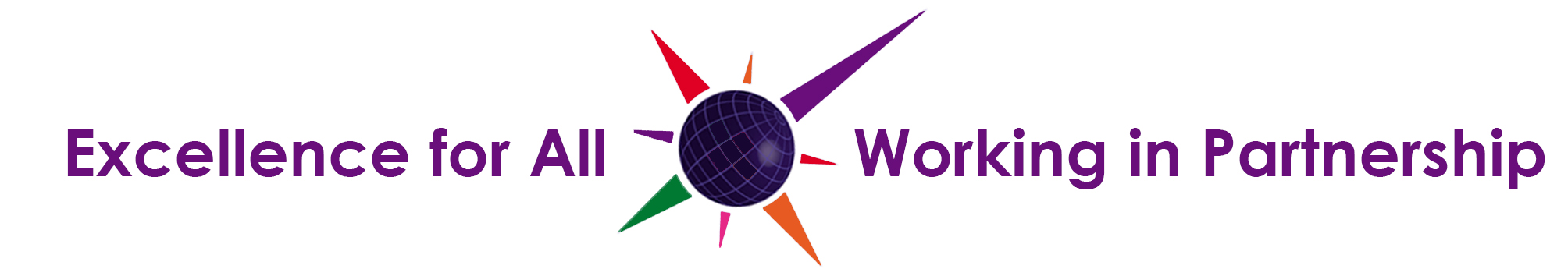 INDUCTION – SECOND PLACEMENTTwo transition days to take place before Friday 18th DecemberWeek beginning 6th JanuaryA completed copy of this document should be handed into SCITT by Friday 21st January 2022.Trainees should also keep a copy along with other relevant documents in the PDP/Trainee Evidence File. DO NOT photocopy lengthy policies from the school.The main purpose of your transition days induction at the second placement school is for you to gather information about the school, the children you will be teaching and the staff you will be working with. You will also learn about the ethos, policies and practices of your school and complete all safeguarding training. Your induction period will help to develop your widening understanding of good teaching and learning and how to apply your learning in a different setting. Confirmation of completionNameSignatureDateTraineeClass Teacher MentorProfessional MentorHeadteacherInduction requirementsDate completedYou should set targets with your class teacher mentor on Monday 4th January in line with the SCITT expectations. These targets will be reviewed on Thursday 21st January. Weekly formal lesson observation to begin week beginning 4th JanuaryFormal induction to the school led by a Senior LeaderRead the Child Protection and Safeguarding PolicySummarise the key points. Note any links to these when observing other teachers in your induction period.Attach your notes to this documentMeet the Designated Safeguard LeadDSL Name:                                                           Location: Familiarise yourself with emergency proceduresAttach your notes to this documentFind out and describe the ethos of your school. Note any links to these when observing other teachers in your induction period.Attach your notes to this documentAccess and familiarise yourself with key school policies. It is important that you adhere to these policies. For example:Behaviour Professional code of conductTeaching and LearningAssessmentGDPR and data protectionSchool trips and risk assessmentCurriculumHealth and safetySummarise the key points. Note any links to these when observing other teachers in your induction period. Attach your notes to this documentMeet and note the contact details for:The HeadteacherName:                                       Contact details:The Professional MentorName:                                       Contact details:The Class Teacher MentorName:                                       Contact details:School colleaguesFind out who the key adults you will be working with are. Introduce yourself to these staff members and make a list and brief notes about who they are and their roles. It will be useful to find out when they work and when they are available as you may need to draw upon their expertise while on your school placement. E.g. SENCO, Year Leader, Maths Lead.Attach your notes to this documentPupilsFind out about the pupils you will be teaching, names and relevant information such as current level of attainment, any special educational needs, English as an Additional Language, strengths, needs, learning needs and interests. Note any groupings and familiarise yourself with any progress data.Attach your notes to this documentOrganisationFamiliarise yourself with the times of the day e.g. start of the day, playtime, assemblies, lunchtimeFind out when staff meetings and INSET days areObserve and note routines of the school dayDraw a map of your classroom showing all relevant features such as the location of resources and fire exitsFind out what resources are available to you and where they are locatedFind out how to log onto the school computer system and gain access to the resources and planning for your year groupAttach your notes to this document